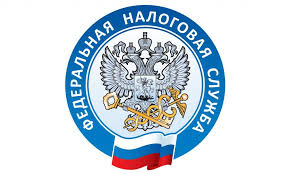                         НАЛОГОВАЯ СЛУЖБА                     ИНФОРМИРУЕТЦентрализация функций по обеспечению процедур банкротства (полномочий по сопровождению дел о банкротстве) в УФНС России по Приморскому краю.   Межрайонная ИФНС России №9 по Приморскому краю информирует о проведении с  01.03.2022 централизации функций по обеспечению процедур банкротства (полномочий по сопровождению дел о банкротстве) в УФНС России по Приморскому краю. В связи с чем, уведомляем о необходимости ведения переписки в рамках Федерального закона «О несостоятельности (банкротстве)» от 26.10.2002 №127-ФЗ по адресу: 690012, Приморский край, г. Владивосток, ул. Пихтовая, 20.